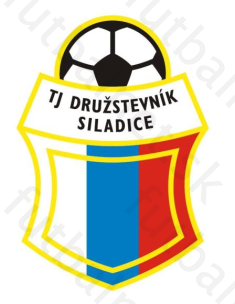 	Tak už to skončilo! Maratón zápasov sa uzavrel 8. júna 2019 na ihrisku v Dolnej Krupej! Dobojované – rozhodnuté! Naši muži vybojovali tesné víťazstvo na pôde súpera 4:5. V poslednom zápase sa rozstrieľal kanonier Martin Laurinec a konto súpera zaťažil tromi gólmi. K nemu sa pridali po jednom góle Michal Mesároš a Miloš Horváth. V celkovom súčte sme získali 30 bodov, čo v záverečnom účtovaní stačilo na 10. miesto (aj keď rozhodovalo až skóre). Vďaka vám chlapci za bojovnosť v posledných zápasoch a za to, že ste v ťažkých chvíľach nezložili zbrane.	Dorastenci taktiež 8. júna 2019 na ihrisku ŠK VEGUM Dolné Vestenice prehrali 5:0. Svoj ročník ukončia v sobotu 15. júna 2019 o 17,00 hod. na domácom ihrisku, kde privítajú vedúce mužstvo súťaže FKS Nemšová.	Žiaci, pod hlavičkou Šulekovo, pravdepodobne nenastúpili na posledný zápas ročníka na ihrisku v Zavare a tak si počkáme na verdikt disciplinárnej komisie ObFZ Trnava.ZÁVEREČNÁ TABUĽKA 6. LIGY:                                                                                                                                                          ®MŠ1PFK Piešťany26203386:21632OŠK Zavar26194375:30613ŠK Slávia Zeleneč26145767:55474OFK - Drahovce26127749:36435FK Krakovany26125947:45416OZ TJ Družstevník Pavlice2610   2   14      44:50     32     7OFK Majcichov26941336:42318OŠK Križovany nad Dudváhom     26    871144:57319ŠK Cífer 1929261011545:653110TJ Družstevník Siladice26931458:653011TJ Slovan Červeník26861263:723012MTK Leopoldov26861230:503013TJ Družstevník Dechtice26921548:602914OŠK Dolná Krupá26531833:7718